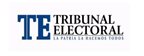 DECLARACIÓN JURADAHOJA DE VIDAHOJA DE VIDAHOJA DE VIDAHOJA DE VIDADATOS GENERALES DATOS GENERALES DATOS GENERALES DATOS GENERALES Primer nombreSegundo nombrePrimer apellidoSegundo apellidoApellido de casadadocumento de identidad personal:documento de identidad personal:Sexo:              F    	M          Sexo:              F    	M          Sexo:              F    	M          Fecha de nacimiento:D             M             A  Fecha de nacimiento:D             M             A  Lugar de nacimiento:Lugar de nacimiento:Lugar de nacimiento:Profesión u ocupación:Profesión u ocupación:Profesión u ocupación:Profesión u ocupación:Profesión u ocupación:Aspirante a precandidato(a) por el Partido Realizando Metas (RM) al cargo de:Aspirante a precandidato(a) por el Partido Realizando Metas (RM) al cargo de:Aspirante a precandidato(a) por el Partido Realizando Metas (RM) al cargo de:Aspirante a precandidato(a) por el Partido Realizando Metas (RM) al cargo de:Aspirante a precandidato(a) por el Partido Realizando Metas (RM) al cargo de:Circunscripción electoral:Circunscripción electoral:Circuito:Circuito:Circuito:Circunscripción electoral:Circunscripción electoral:Corregimiento:Corregimiento:Corregimiento:Circunscripción electoral:Circunscripción electoral:Distrito:Distrito:Distrito:Circunscripción electoral:Circunscripción electoral:Provincia/Comarca:Provincia/Comarca:Provincia/Comarca:INFORMACIÓN ACADÉMICAINFORMACIÓN ACADÉMICAINFORMACIÓN ACADÉMICAINFORMACIÓN ACADÉMICAINFORMACIÓN ACADÉMICAEducación PrimariaEducación PrimariaEducación PrimariaEducación PrimariaEducación PrimariaEscuela/ColegioPeriodoPeriodoPaísPaísEscuela/ColegiodesdehastaPaísPaísEducación SecundariaEducación SecundariaEducación SecundariaEducación SecundariaEducación SecundariaEducación SecundariaEducación SecundariaEducación SecundariaEducación SecundariaEducación SecundariaEscuela/ColegioEscuela/ColegioPeriodoPeriodoPeriodoPeriodoPeriodoPaísPaísPaísEscuela/ColegioEscuela/ColegiodesdedesdedesdehastahastaPaísPaísPaísTítulo de bachiller obtenido:Título de bachiller obtenido:Título de bachiller obtenido:Título de bachiller obtenido:Título de bachiller obtenido:Título de bachiller obtenido:Título de bachiller obtenido:Título de bachiller obtenido:Título de bachiller obtenido:Título de bachiller obtenido:Técnicos SuperioresTécnicos SuperioresTécnicos SuperioresTécnicos SuperioresTécnicos SuperioresTécnicos SuperioresTécnicos SuperioresTécnicos SuperioresTécnicos SuperioresTécnicos SuperioresCentro TécnicoCentro TécnicoTítulo obtenidoTítulo obtenidoTítulo obtenidoAños cursadosAños cursadosAños cursadosPaísPaísEducación UniversitariaEducación UniversitariaEducación UniversitariaEducación UniversitariaEducación UniversitariaEducación UniversitariaEducación UniversitariaEducación UniversitariaEducación UniversitariaEducación UniversitariaUniversidadFacultadFacultadFacultadTítulo obtenido Años cursados IdoneidadIdoneidadIdoneidadPaísPostgrados Postgrados Postgrados Postgrados Postgrados Postgrados Postgrados Postgrados Postgrados Postgrados UniversidadUniversidadFacultadTítulo ObtenidoTítulo ObtenidoAños CursadosAños CursadosPaísPaísPaísMaestríasMaestríasMaestríasMaestríasMaestríasMaestríasMaestríasMaestríasMaestríasMaestríasUniversidadUniversidadFacultadTítulo ObtenidoTítulo ObtenidoAños CursadosAños CursadosPaísPaísPaísDoctoradosDoctoradosDoctoradosDoctoradosDoctoradosDoctoradosDoctoradosDoctoradosDoctoradosDoctoradosUniversidadUniversidadFacultadTítulo ObtenidoTítulo ObtenidoAños CursadosAños CursadosPaísPaísPaísEXPERIENCIAS LABORALES(Inicie con el trabajo actual)EXPERIENCIAS LABORALES(Inicie con el trabajo actual)EXPERIENCIAS LABORALES(Inicie con el trabajo actual)EXPERIENCIAS LABORALES(Inicie con el trabajo actual)Empresa o InstituciónCargoPeriodo(desde/hasta)PaísLOGROS Y RECONOCIMIENTOLOGROS Y RECONOCIMIENTOASOCIACIONES U ORGANIZACIONES PROFESIONALES Y ACTIVIDADESASOCIACIONES U ORGANIZACIONES PROFESIONALES Y ACTIVIDADESMencione las asociaciones u organizaciones profesionales y actividades en asuntos cívicos, sociales, públicos o internacionales en las que participa o ha participado (Colocar al lado de cada una “PARTICIPO o PARTICIPÉ” y el año en que dejó de participar, según sea el caso)PeriodoOBRAS O ARTÍCULOS PUBLICADOSOBRAS O ARTÍCULOS PUBLICADOSMencione las obras o artículos de su autoría que haya publicadoMencione las obras o artículos de su autoría que haya publicadoEn cumplimiento del artículo 346 del Código Electoral, declaro bajo gravedad de juramento, que todos los datos contenidos en mi hoja de vida son verídicos y autorizo su publicación en la página web del Tribunal Electoral.Firma: ______________________________________      Fecha: _______________________